Филиал МОБУ «СОШ №172» «ООШ с.Грибовка»Номинация: «Здоровьесберегающие технологии»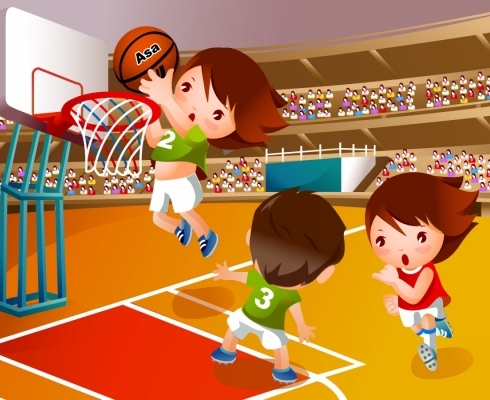 Спорт для жизни очень важен.
Он здоровье всем дает.
На уроке физкультуры
Узнаем мы про него.
Мы играем в баскетбол,
И футбол, и волейбол.
Мы зарядку делаем,
Приседаем, бегаем.
Очень важен спорт для всех.
Он - здоровье и успех.
Зарядку делаем с утра -
Здоровы будем мы всегда.Выполнила:Бородулина В.НУчитель физической культуры.с.Грибовка 2014г.Цель: Популяризация здорового образа жизни среди учащихся школы, привлечение детей к занятиям физической культурой и спортом.Задачи: Пропаганда здорового образа жизни, приобщение обучающихся к проблеме сохранения своего здоровья.Участники соревнований: В соревновании принимают участие обучающиеся 1-9 классов.Чтобы громче пелись песни,
Жить, чтоб было интересней,
Нужно сильным быть, здоровым!
Это истины не новы.
Со здоровьем дружен спорт.
Стадион, бассейн и корт,
Зал, каток – везде вам рады.
За старание в награду. Будут кубки и рекорды.
Станут мышцы ваши тверды.ПрограммаВесёлые старты«Мы за здоровый образ жизни»Представление команд.Команда «Неболейка»Девиз: «дружим мы всегда с мячом, нам болезни нипочём!» Команда «Здоровейка»Девиз: «Спорт, здоровье навсегда, наши лучшие друзья!»Общий девиз: « Главное не победа, а участие!»Учитель: Чтоб расти и закаляться                Не по дням, а по часам,                Физкультурой заниматься,                Заниматься нужно нам!!!2.Гора. Осталась самая малость: каждый член команды теперь должен лично представиться.Сделать это он должен следующим образом: обе команды в полном составе выходят к стартовой дорожке. Впереди стоит импровизированная гора.По сигналу первые члены команды должны добежать до «горы».Фломастером, заранее ужу приготовленным и находящимся там же, написать в отведённой графе своё имя, например: «Коля».Далее, соревнующийся должен развернуться и быстро добежать до свой команды.  Передать эстафету следующему игроку. 3.Прыжки в длину с воздушным шаром.По команде игрок зажимает воздушный шарик между ног и прыгает, как у него получится, до обруча. Кладёт воздушный шарик в обруч и бежит до своей команды. Следующий участник добегает до обруча, зажимает воздушный шарик между ног и уже бежит с ним обратно к команде. И так до последнего участника.4.Все знают, что спорт развивает ловкость и меткость. Следующий конкурс для болельщиков, который мы назвали «Газетон»Смять старые газеты в шарики. Метание в цель (ведро).5. Эстафета «гребля на байдарках»В этой эстафете каждая команда будет экипажем байдарки. Команда стоит у линии старта. Каждый игрок берётся за пояс игрока, стоящего впереди. По моему сигналу «байдарка» начинает двигаться, дойти до финиша, обогнуть поворотный флажок и вернуться к старту.6. Бадминтон.Ракеткой для бадминтона будем отбивать обычный воздушный шарик.На линии старта стоит первый участник забега. В одной руке у него ракетка, в другой - шарик. Напротив, на линии  финиша, установлено ведро. Игрок должен, ударяя ракеткой по шарику провести шар до финиша и уложить его в ведро. Затем игрок возвращается на линию старта и передаёт ракетку следующему участнику. Второй участник бежит к ведру, достаёт из него шарик и ведёт его к команде.7. Загадки.1. Металлических два братца,     Как с ботинками срослись,     Захотели покататься,    Топ! – на лёд и понеслись.    Ай, да братья, ай, легки!    Братьев как зовут? ... (КОНЬКИ)2. Там в латах все на ледяной площадке     Сражаются, сцепились в острой схватке.     Болельщики кричат: «Сильнее бей!»      Поверь, не драка это, а - … (ХОККЕЙ)3. Деревянных два коня    Вниз с горы несут меня.   Я в руках держу две палки,   Но не бью коней, их жалко.   А для ускоренья бега   Палками касаюсь снега. (ЛЫЖИ)4.Ногами все бьют мяч, пинают,   Как гвоздь в ворота забивают,    Кричат от радости все: «Гол!»   Игру с мячом зовут…(ФУТБОЛ)5. Вышел ванечка на лёд,    По воротам шайбой бьёт.    Палкой шайбу бьёт Ванюшка?    Нет! Не палкой. Это - …(КЛЮШКА)6.Вот клюшкой, будто бы крючок,   Гоняет чёрный пятачок   По льду с азартом детвора.   Хоккей – спортивная игра.   Гоняют все один пятак.   Зовет его ребята как? (ШАЙБА)  7.На льду танцует фигурист,   Кружится, как осенний лист.   Он исполняет пируэт   Потом двойной тулуп… Ах, нет!   Не в шубе он, легко одет.   И вот на льду теперь дуэт.   Эх, хорошо кататься!   Зал затаил дыхание.   Вид спорта называется (ФИГУРНОЕ КАТАНИЕ)8.Плавно ходят по бревну   Юные атлеты.   И на брусьях, наяву,    Летают, как кометы.   Прыгают через «коня»   Грациозно, с пластикой   Сальто делают, шутя.   Назван вид… (ГИМНАСТИКОЙ) 9.В стиле баттерфляй,     Кролем может, брассом.    И скажут нам: «Ныряй!»    С вышки – прыг – пегасом.    Вид спорта этот знают все:    …..! Ура, воде! (ПЛАВАНИЕ) 10.Зелёный луг,     Сто скамеек вокруг,     От ворот до ворот     Бойко бегает народ.    На воротах этих    Рыбацкие сети. (СТАДИОН)8. эстафета «Переправа»По сигналу судьи игрок начинает переправляться до другого берега при  помощи двух обручей (перекладывая их вперёд и используя их как кочки, до поворотной стойки), оббегает стойку и отдаёт два обруча следующему участнику.9. Раздавить  воздушный шарик.10. На листе бумаги написано слово ОлимпиадаКаждой команде необходимо подобрать слово, соответствующее качеству чемпиона именно на эту букву( слово «Олимпиада»).О - ответственный, отзывчивый, обаятельный.Л – любит родину, ласковый, лояльныйИ – искренний, инициативный, искромётный.М – мудрый, миролюбивый, мужественный.П – патриот своей страны, правильный, профессионал.А – аккуратный, активный.Д – доверчивый, дисциплинированный, добросовестный, дружелюбный.11. «Восьмёрка»Два обруча связаны между собой в виде восьмёрки.4 участника бегут внутри обручей (по 2 в каждом) до ограничительного знака и обратно. У линии старта добавляется по одному человеку в каждый обруч, упражнение повторяется (в обруче 3 чел.), затем добавляется ещё по одному человеку и упражнение, снова повторяется (в обруче 4 чел.)Объявление итогов. Награждение победителей.